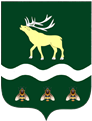 АДМИНИСТРАЦИЯЯКОВЛЕВСКОГО МУНИЦИПАЛЬНОГО РАЙОНА ПРИМОРСКОГО КРАЯ ПОСТАНОВЛЕНИЕ О перечне (реестре) объектов образования Яковлевского муниципального района, подлежащих категорирования и паспортизации в интересах их антитеррористической защищенности  Во исполнение Постановления Правительства Российской Федерации постановления Правительства Российской Федерации № 1006 от 02.08.2019г. «Об утверждении требований к антитеррористической защищенности объектов (территорий) Министерства просвещения Российской Федерации и объектов (территорий), относящихся к сфере деятельности Министерства просвещения Российской Федерации, и формы паспорта безопасности этих объектов (территорий)», Администрация Яковлевского муниципального районаПОСТАНОВЛЯЕТ:Утвердить перечень (реестр) объектов образования Яковлевского муниципального района, подлежащих категорирования и паспортизации в интересах их антитеррористической защищенности (прилагается).Руководителям муниципальных образовательных учреждений Яковлевского муниципального района:В срок до 1.05.2020г. закончить работу по разработке, составлению и согласованию паспортов безопасности объектов образования в соответствии с постановления Правительства Российской Федерации № 1006 от 02.08.2019г. «Об утверждении требований к антитеррористической защищенности объектов (территорий) Министерства просвещения Российской Федерации и объектов (территорий), относящихся к сфере деятельности Министерства просвещения Российской Федерации, и формы паспорта безопасности этих объектов (территорий)»;В срок до 1.05.2020г. представить в отдел ГОЧС Администрации экземпляр паспорта безопасности подведомственного объекта.Назначить ответственным за исполнение  п.п. 2.1., 2.2. настоящего постановления  и.о. директора МКУ «ЦО и СО» Лушина В.А.  Руководителю аппарата администрации Яковлевского муниципального района (Сомова О.В.) организовать размещение настоящего постановления на официальном сайте Администрации Яковлевского муниципального района. Контроль исполнения настоящего постановления оставляю за собой.Глава района – глава  Администрации Яковлевского муниципального района                                                 Н.В. ВязовикПриложение                                                                                                                                      к  постановлению Администрации                                                                   Яковлевского муниципального района          от 20.04.2020г.  № 213 -па_ПЕРЕЧЕНЬ (РЕЕСТР) объектов образования Яковлевского муниципального района, подлежащих категорирования и паспортизации в интересах их антитеррористической защищенности от20.04.2020г.с. Яковлевка№   213-па№п/пНаименование образовательного учрежденияЮридический адресТелефон, факс, 
Е-mail1Муниципальное бюджетное общеобразовательное учреждение «Средняя общеобразовательная школа №1» села Новосысоевка Яковлевского муниципального районаМБОУ СОШ № 1 с. Новосысоевкас. Новосысоевка, ул. Пролетарская,308 (42371) 94112mbousosch_1@mail.ru1Яблоновский филиал  муниципального бюджетного общеобразовательного учреждения «Средняя общеобразовательная школа №1» села Новосысоевка Яковлевского муниципального районаЯблоновский филиал МБОУ СОШ № 1 с. Новосысоевкас. Яблоновка, ул. Школьная,108 (42371) 96292yabl.school@mail.ru2Муниципальное бюджетное общеобразовательное учреждение «Средняя общеобразовательная школа с. Яковлевка» Яковлевского муниципального районаМБОУ «СОШ с. Яковлевка»с. Яковлевка, ул. Советская,698 (42371) 91690yakschol11@mail.ru2Покровский филиал   муниципального бюджетного общеобразовательного учреждения «Средняя общеобразовательная школа с. Яковлевка» Яковлевского муниципального районаПокровский филиал МБОУ «СОШ с. Яковлевка»с. Покровкаул. Центральная, 408 (42371) 95243pokrovka-09@mail.ru2Бельцовский филиал  муниципального бюджетного общеобразовательного учреждения «Средняя общеобразовательная школа с. Яковлевка» Яковлевского муниципального районаБельцовский филиал МБОУ «СОШ с. Яковлевка»с. Бельцово ул. Школьная, 18 (42371) 93525beltsovo@mail.ru8924333Муниципальное бюджетное общеобразовательное учреждение «Средняя общеобразовательная школа №2» с. НовосысоевкаМБОУ СОШ № 2 с. Новосысоевкас. Новосысоевкаул. Центральная, 328 (42371) 94180lycee@mail.ru4Муниципальное бюджетное общеобразовательное учреждение «Средняя общеобразовательная школа № 1» с. ВарфоломеевкаМБОУ СОШ № 1 с. Варфоломеевкас. Варфоломеевка, ул. Пролетарская, 238 (42371) 92379vsosch1@mail.ru5Муниципальное бюджетное общеобразовательное учреждение «Средняя общеобразовательная школа №2» с. ВарфоломеевкаМБОУ «СОШ № 2» с. Варфоломеевкаст. Варфоломеевкаул. Почтовая,428 (42371)92173varf.soshk2@mail.ru6Муниципальное бюджетное дошкольное образовательное учреждение «Центр развития ребёнка – детский сад» с. ЯковлевкиМБДОУ «ЦРР» с. Яковлевкис. Яковлевкапер. Пекарский, 18 (42371) 91274dsyak@inbox.ru7Муниципальное бюджетное дошкольное образовательное учреждение «Центр развития ребёнка – детский сад» с. НовосысоевкиМБДОУ «ЦРР» с. Новосысоевкис. Новосысоевка, пер. Заводской ,108 (42371) 94324tsrr-detskijsad.novosysoevka@yandex.ru8Обособленное структурное подразделение «Детский сад «Малыш» муниципального бюджетного дошкольного образовательного учреждения «Центр развития ребёнка – детский сад» с. НовосысоевкиОСП «Детский сад «Малыш» МБДОУ «ЦРР» с. Новосысоевкис. НовосысоевкаВоенный городок, 9nad-nevzorova@yandex.ru9Муниципальное бюджетное дошкольное образовательное учреждение «Детский сад п. Нефтебаза» Яковлевского муниципального районаМБДОУ «Детский сад п. Нефтебаза»Ст. Сысоевка, ул. Нефтебаза, 138 (42371) 95518neftebaza.detskiisad@yandex.ru 10Муниципальное бюджетное дошкольное образовательное учреждение Варфоломеевский детский садМБДОУ Варфоломеевский детский садс. Варфоломеевкапер. Набережный,148 (42371) 92580dsvarf@mail.ru11Муниципальное бюджетное учреждение дополнительного образования «Детский оздоровительно – образовательный спортивный центр» с. Яковлевка Яковлевского муниципального районаМБУ ДО «ДООСЦ» с. Яковлевкас. Яковлевка, ул. Советская,122А8 (42371) 91062doosc@bk.ru